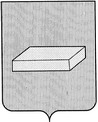 ГОРОДСКАЯ ДУМА ГОРОДСКОГО ОКРУГА ШУЯР Е Ш Е Н И Е		от 21 сентября 2016 года				№ 206О внесении изменений в решениегородской Думы городского округа Шуя от 09.06.2010 N 59 «О порядке назначения на должность и освобождения от должности руководителей муниципальных предприятий и учреждений городского округа Шуя»Рассмотрев предложения депутата городской Думы городского округа Шуя С.В.Жубаркина, на основании Устава городского округа Шуя, городская ДумаР Е Ш И Л А:Внести в Положение о порядке назначения на должность и освобождения от должности руководителей муниципальных предприятий и учреждений городского округа Шуя, утвержденное решением городской Думы городского округа Шуя от 09.06.2010 N 59, следующие изменения: Пункт 2.2. Положения изложить в следующей редакции: «Руководители муниципальных предприятий, муниципальных учреждений назначаются на должность постановлением Администрации городского округа Шуя по согласованию с городской Думой городского округа Шуя на основании представления Главы городского округа Шуя, либо по результатам конкурса. Процедура принятия данного решения осуществляется по следующему правилу.В течение 30 календарных дней с момента открытия вакантной должности руководителя муниципального предприятия, муниципального учреждения Глава городского округа Шуя вносит в городскую Думу проект решения о согласовании кандидатуры на должность Руководителя. Если Глава города в установленный срок не вносит кандидатуру Руководителя, то в течение последующих 30 календарных дней с инициативой о кандидатуре на должность Руководителя может выступить группа депутатов в количестве не менее 5 человек. Если с инициативой о внесении выступили две и более групп депутатов, то данные инициативы рассматриваются на одном и том же заседании городской Думы, в порядке их поступления. Инициатива депутатов оформляется проектом решения о кандидатуре на должность Руководителя и рассматривается на ближайшем заседании городской Думы. В случае принятия такого решения оно направляется Главе города. Принятие такого решения считается согласованием кандидатуры на должность Руководителя.Глава города в течение 10 дней со дня получения решения городской Думы о кандидатуре на должность Руководителя рассматривает данную кандидатуру. В случае согласия с предложенной кандидатурой издается постановление Администрации городского округа Шуя о назначении на должность, а в случае отказа в назначении в адрес городской Думы направляется письменный ответ с указанием причин отказа.Отозванный Главой городского округа Шуя проект решения о назначении на должность Руководителя считается не внесенным в установленные сроки. 	Если ни Глава городского округа Шуя, ни депутаты городской Думы в установленные сроки не выдвинули кандидатуру на должность Руководителя, а также если городская Дума отклонила кандидатуру Главы города, либо Глава города отклонил кандидатуру городской Думы, то в течение 10 дней постановлением Администрации городского округа Шуя объявляется конкурс на замещение должности Руководителя. Полномочия по организации и проведению конкурса возлагаются на Администрацию городского округа Шуя в соответствии с пп. 2.3. – 2.9.1. настоящего Положения.	На основании постановления Администрации городского округа Шуя о назначении Руководителя Глава городского округа Шуя заключает с ним трудовой договор.».Пункт 2.5. Положения изложить в следующей редакции: «Количественный состав комиссии 6 человек (3 представителя Администрации городского округа Шуя, 3 представителя городской Думы). Персональный состав утверждается постановлением Главы городского округа Шуя. Председатель и секретарь комиссии избираются членами комиссии из своего состава.».Пункт 2.8. Положения добавить последним абзацем следующего содержания: «Если подана только одна заявка, то на должность Руководителя назначается единственный претендент, подавший заявку на участие в конкурсе, при условии, что претендент соответствует квалификационным требованиям.».В пункте 2.9. Положения слова «30-дневный» заменить словами «20-дневный». 	2. Настоящее решение вступает в силу с момента опубликования.Председатель городской Думы городского округа ШуяД.Е. ПЛАТОНОВГлава городского округа ШуяС.Ю. РОЩИН